Педагоги осуществляющие образовательную деятельностьс использованием ресурсов центра «Точка роста»Ф.И.О.Занимаемая должностьПреподаваемая дисциплинаОбразованиеПовышение квалификацииОбщий стаж работы/стаж работы по специальностиКвалификационная категорияРоманцова Надежда Викторовна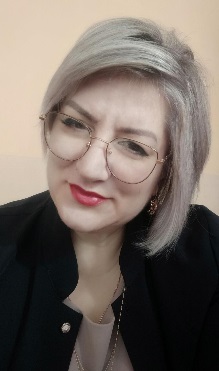 директор школыИстория и обществознаниевысшее, ХРИПК и ПРО, диплом о профессиональной переподготовке (преподавание истории и обществознания) 2010 г. ХГУ, начальные классы, 1996 г.1. ГАОУ РХ ДПО «ХакИРО и ПК», 2020г., история
2. ГАОУ РХ ДПО «ХакИРО и ПК», 2020 «Точка роста» и её интеграция в ООП ОО»
3. НОЧУ ОДП О «Актион- МЦФЭР», 2020г., «Менеджмент в общем образовании»25/25высшая квалификационная категория, 2017 г.Другова Елена Николаевна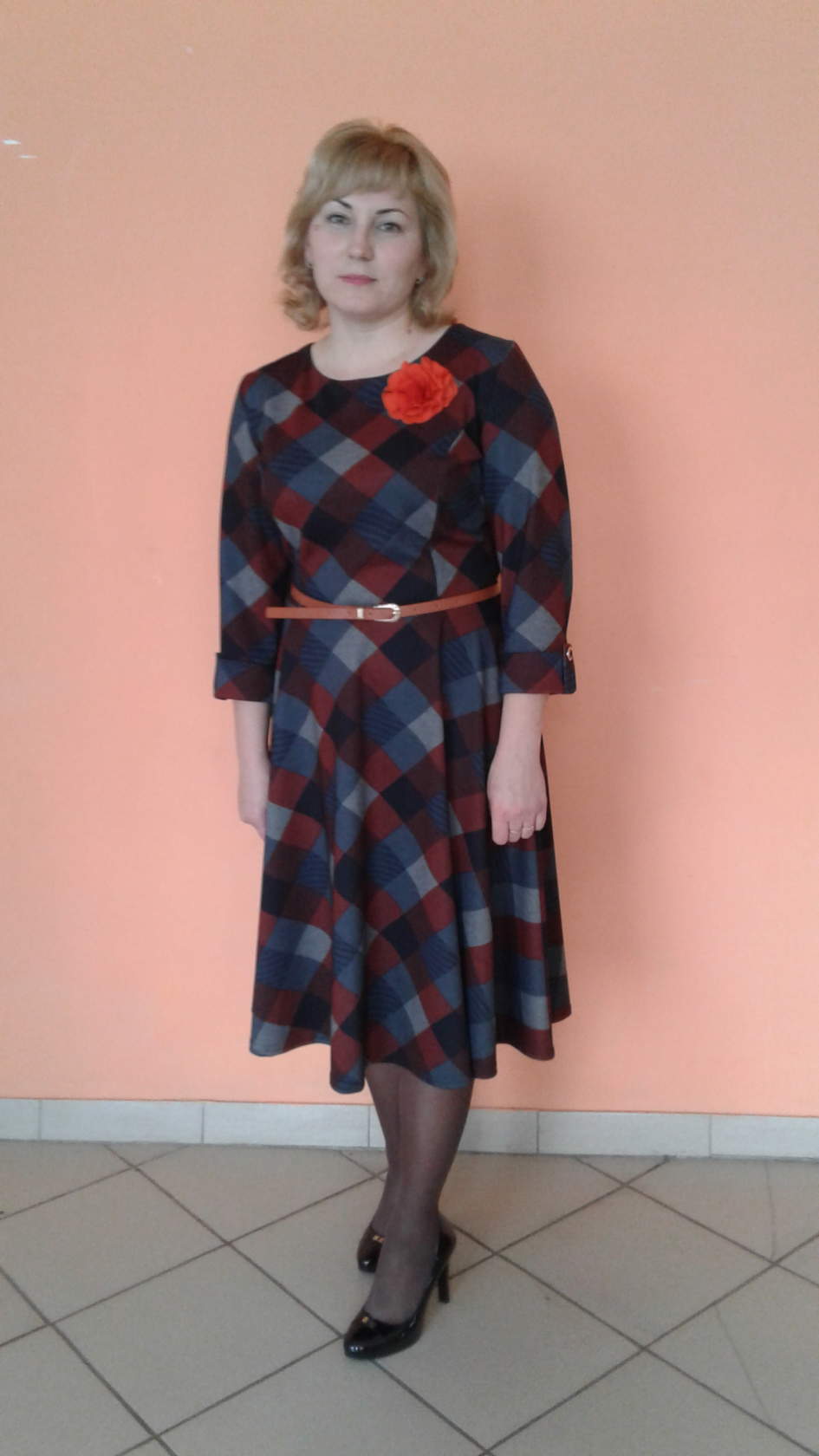 зам. директора по УВР, учитель, руководитель Центра «Точка Роста»физика, внеурочная деятельностьвысшее, ХГУ, физика и информатики, 2001 г.1.ООО «Академия развития образования» в г. Красноярске,2020г., физика 2. НОЧУ ОДП О «Актион- МЦФЭР», 2020г., «Менеджмент в общем образовании» 3. ООО «НПО ПРОФЭКСПОРТСОФТ», 2020г. г.Брянск дистанционные технологии20/20высшая квалификационная категория, 2018 г.Фролова Алина Александровна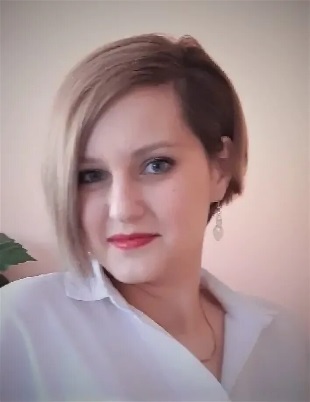 зам. директора по ВР, учительматематика, внеурочная деятельностьвысшее, КГПУ, 2013 г. учитель математики1.НОЧУ ОДП О «Актион- МЦФЭР», 2020г., «Менеджмент в общем образовании» 2.ОСО «Академия развития образования», 2020г. математика10/10высшая квалификационная категория, 2021 г.Филиппов Александр Владимирович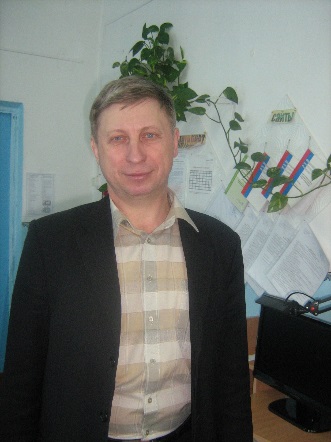 учитель, инженер по ИКТинформатика внеурочная деятельность кружок «Роботёнок»высшее, ХГУ, учитель технологии и предпринимательства, 2006 г.ОАНО Во «Московский психолого социальный университет» в г. Красноярске, 2019г. информатика46/36первая квалификационная категория, 2017 г.Акимов Владимир Владимировичучительучитель история, обществознание внеурочная деятельность, кружок «Правовая грамотность»высшее, Тюменский ГУ, история, преподава тель истории, 1995 г.ОАНО ВО «Московский психолого – социальный университет» г. Канск , 2018г., история, обществознание 2. ОАНОВО «Московский психолого-социальный университет» 2019г в г., ОДНКНР17/9соответствие занимаемой должности, 2019 г.Грудинин Игорь Евгеньевич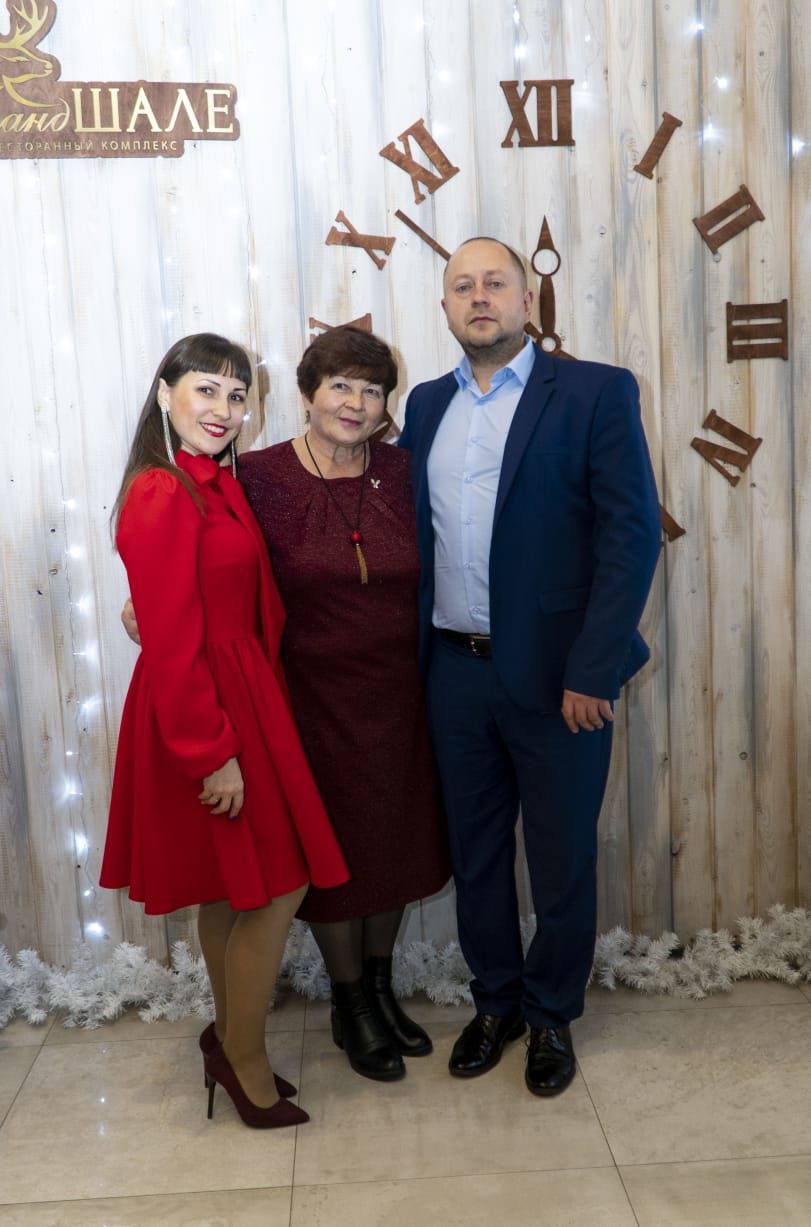 Учитель технология, внеурочная деятельностьвысшее, ХГУ, технология и предпринима-тельство, 2001 г.ОАНО ВО «Московский психолого – социальный университет», г. Красноярске, 2019г., технология; ГАОУ РХ ДПО «ХакИРО и ПК», 2020 «Точка роста»20/20первая квалификационная категория, 2020 г.Золотухина Наталья Леонидовна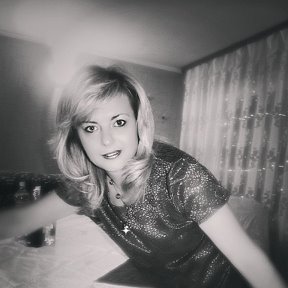 Учительначальные классы, внеурочная деятельность кружок «Шашки»высшее, ХГУ, начальные классы, 1995 г.ГАОУ РХ ДПО «ХакИРОиПК», 2020 г. начальные классы28/28высшая квалификационная категория, 2018 г.Катцын Виктор Сергеевич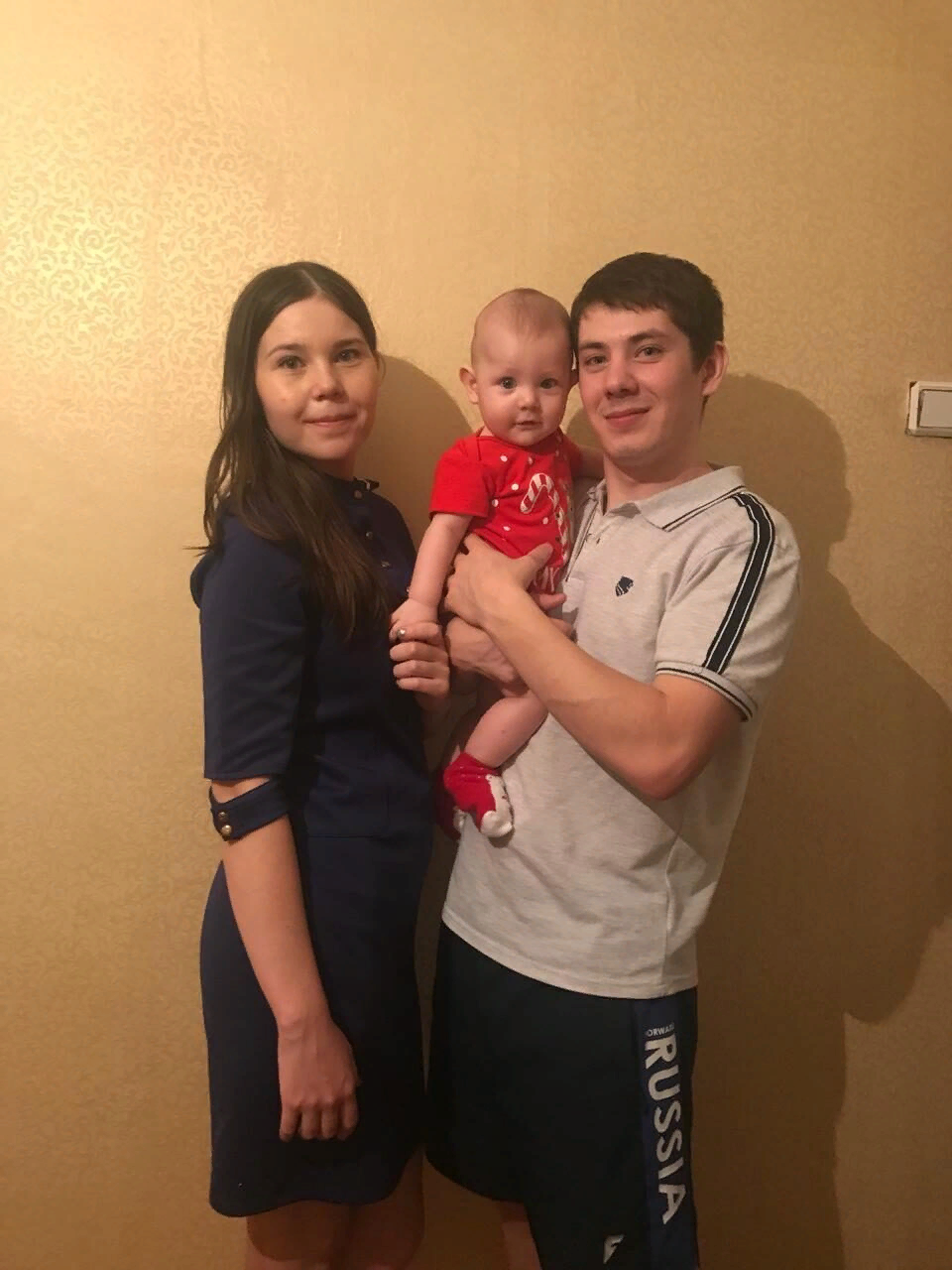 Учительфизическая культура, кружок «Шахматы»ХГУ, 4 курс--Максимова Наталья Батразовна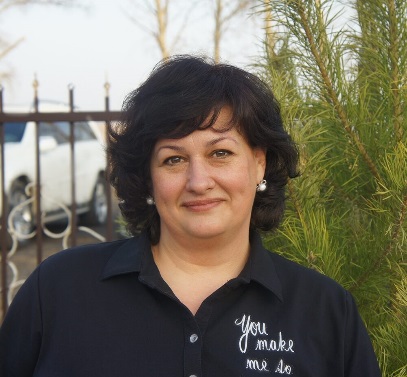 Учитель технология, внеурочная деятельностьвысшее, ХГУ, технология и предпринима-тельство, 2008 г.ООО «Академия развития образования», 2020г., г. Красноярск, 2020г., технология; ГАОУ РХ ДПО «ХакИРО и ПК», 2020 «Точка роста»24/24первая квалификационная категория, 2020 г.Маланчик Павел Иванович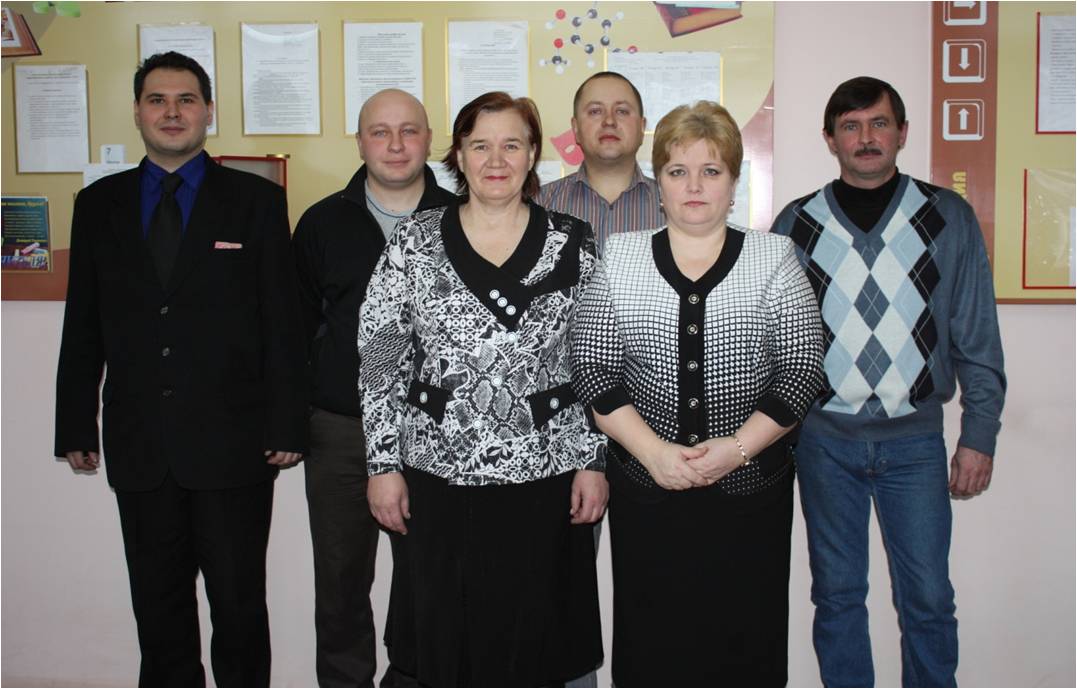 Преподаватель-организатор ОБЖОБЖвысшее, АГПИ, общетехнические дисциплины и труд, 1990 г.1.ГАОУ РХ ДПО «ХакИРОиПК», 2020 г., ОБЖ 2.ОАНО ВО «Московский психолого – социальный университет», г. Красноярск, 2019г., ОБЖ, ГАОУ РХ ДПО «ХакИРО и ПК», 2020 «Точка роста» 32/16высшая квалификационная категория, 2018 г.Прейс Анастасия Евгеньевна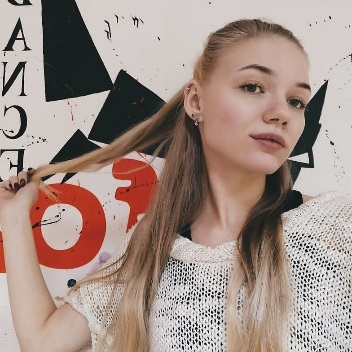 Педагог дополнительного образования, организатор Центра «Точка роста»внеурочная деятельностьсредне-профессиональное, Минусинский краевой колледж культуры и искусства, руководитель любительского творческого коллектива, преподаватель, 2020г.1.ООО «Центр инновационного образования и воспитания» 2020г. 2.Академия РЕСУРСЫ ОБРАЗОВАНИЯ 2020г., дополнительное образование1/1Рожкова Светлана Ивановна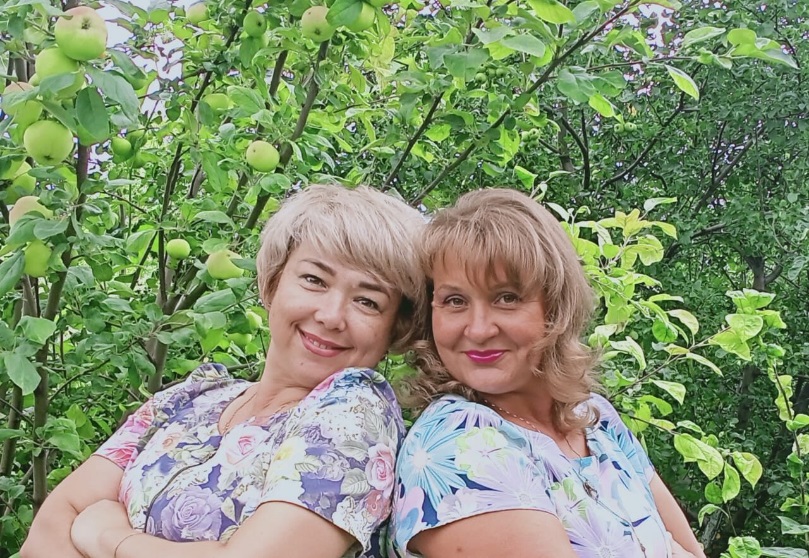 социальный педагог, руководитель школьного музеяКружок «Юный экскурсовод»высшее, ХГУ, преподаватель дошкольной педагогики и психологии, 2010, ВСГ4011084ГАОУ РХ ДПО «ХакИРОиПК», 2020 г., социальная педагогика13/6соответствие занимаемой должности, 2021 г.Сагалакова Любовь Петровна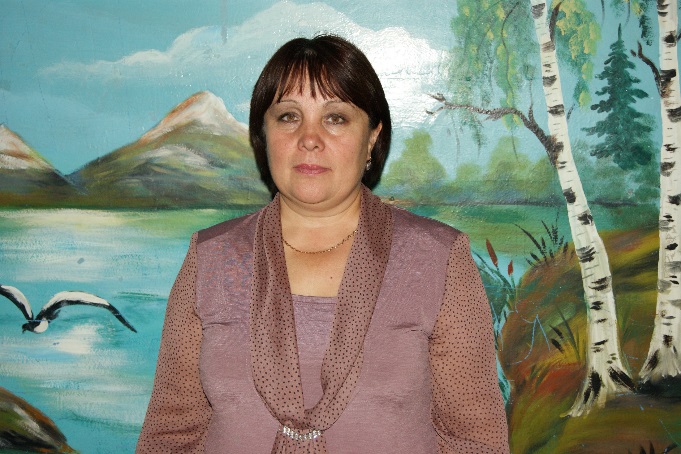 учительинформатика, физика, кружок «Компьюша»высшее, АГПИ, математика и информатика, 1986 г.1.ГАОУ РХ ДПО «ХакИРОиПК», 2020 г., информатика 2. ООО «Академия развития образования», 2020г., г. Красноярск, 2020 г., математика (ОВЗ)39/35первая квалификационная категория, 2020 г.Симигина Тамара Михайловна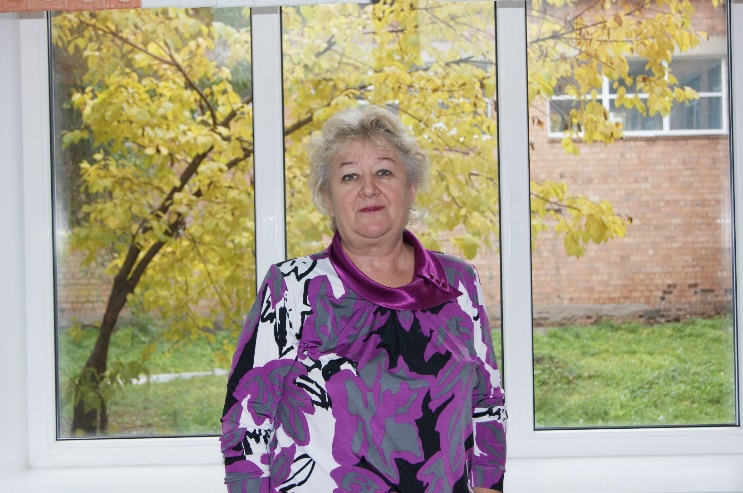 учительначальные классы внеурочная деятельность, кружок «Шашки»средне-специаль-ное, АПУ, начальные классы 1977 г.ОАНО ВО «Московский психолого – социальный университет», г. Красноярск, 2019 г., начальные классы48/44высшая квалификационная категория, 2019 г.Султанов Рауф Алимурадович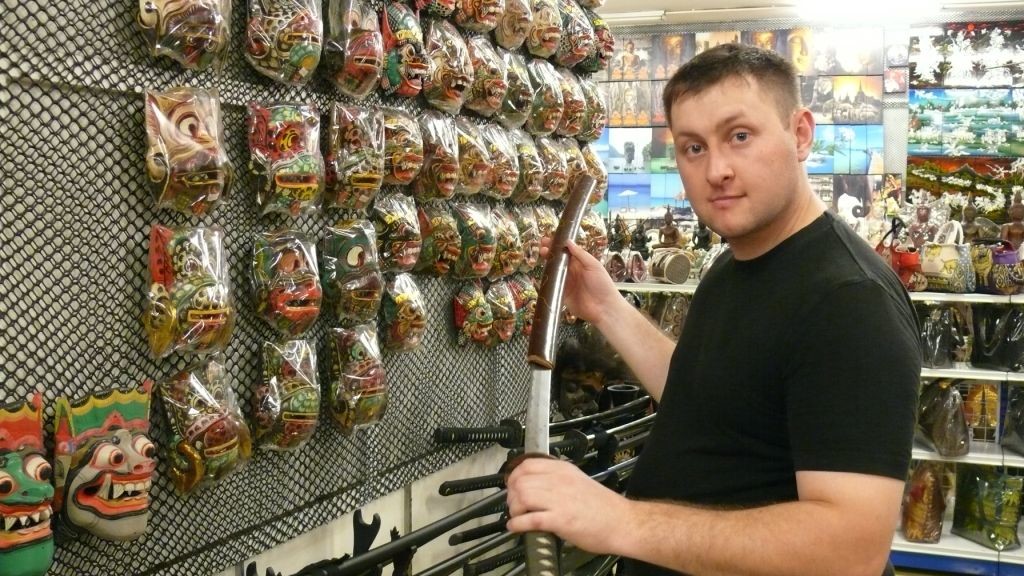 Учитель, организатор Центра «Точка роста»Математикавысшее, ХГУ, учитель математики с дополнительной специальностью информатика, 2009г.НОЧУ ОДП О «Актион- МЦФЭР» г. Москва, 2020г., математика профстандарт10/10первая квалификационная категория, 2019 г.Чаптыкова Елена Валерьевна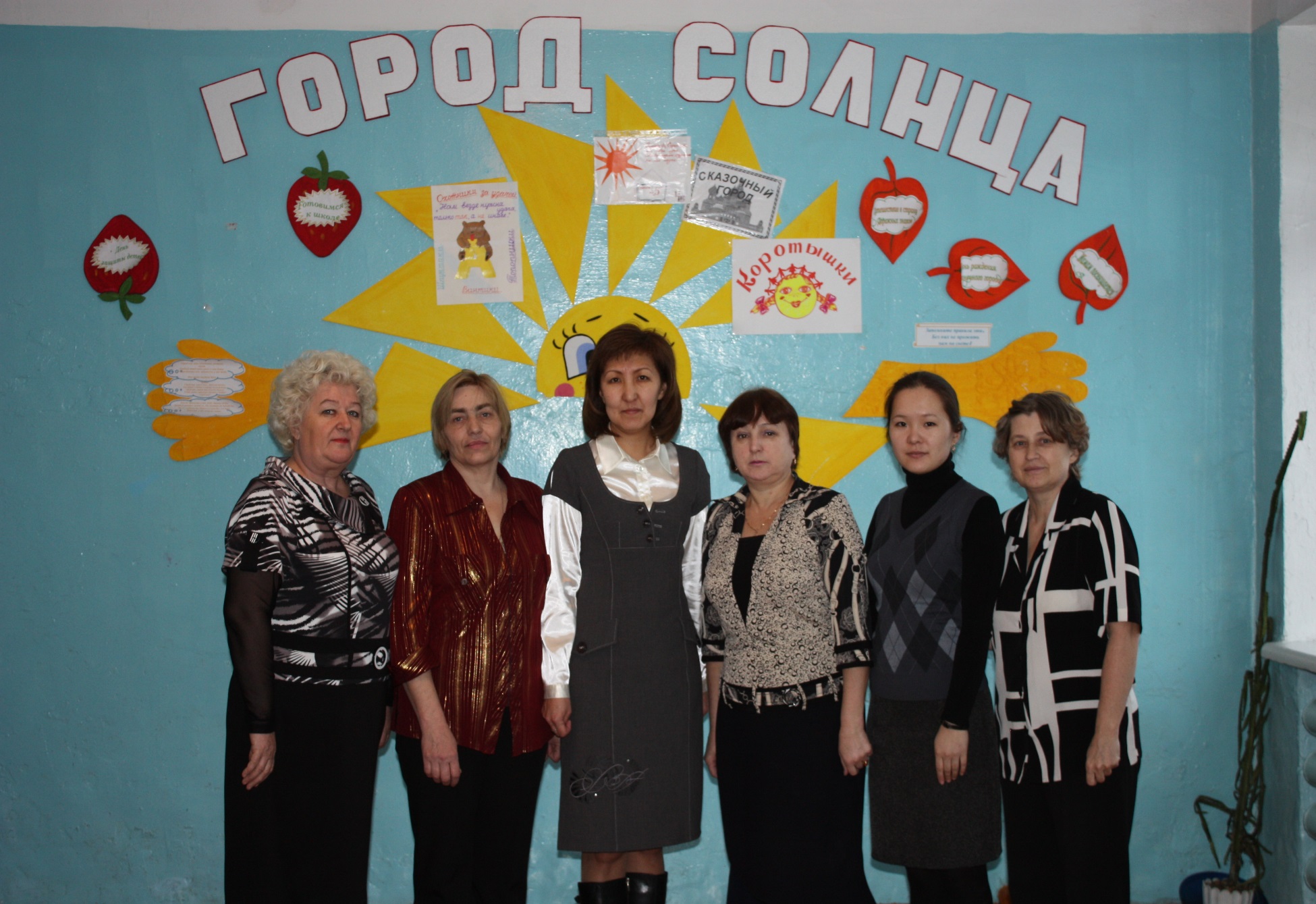 Учительначальные классы внеурочная деятельность, руководитель кружка «Шашки»высшее, АГПИ, начальные классы, 1989 г.ОАНО ВО «Московский психолого – социальный университет», г. Красноярск, 2019 г., начальные классы32/32высшая квалификационная категория, 2020 г.Шушлебина Ольга Викторовна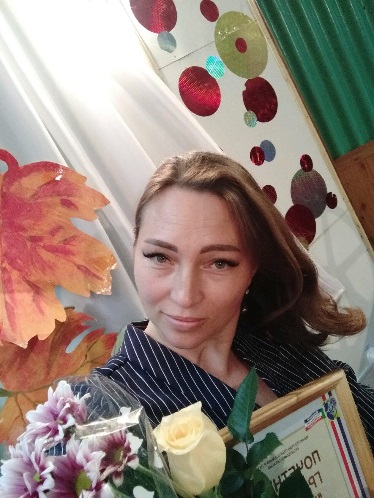 учительначальные классы, английский язык, руководитель кружка «Юный журналист»высшее, ХГУ, начальные классы 2003 г.1.ГАОУ РХ ДПО «ХакИРОиПК», 2018 г., начальные классы 2. Некоммерческий благотворительный фонд наследия Менделеева, г. Москва, 2019г., проектная деятельность18/13первая квалификационная категория, 2019 г.